T.C.SAKARYA ÜNİVERSİTESİ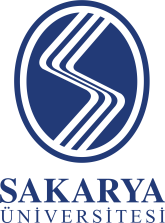 BÜTÜNLEŞİK YÜKSEK LİSANS PROGRAMINA KABUL BELGESİT.C. Kimlik Numarası	: ............................................................Adı Soyadı	: ............................................................Doğum Tarihi ve Yeri	: ............................................................e-posta adresi	: ............................................................Ev Adresi	: ...................................................................................................	.....................................................................................................Telefon 		: (Ev) .....................................   (Cep) .....................................   (İş) ........................................ALES BİLGİLERİ						YABANCI DİL BİLGİSİBAŞVURULANEK BELGELERAdayın imzası	:							Tarih:  ÖĞRENİM DURUMUÖĞRENİM DURUMUÖĞRENİM DURUMUÖĞRENİM DURUMUÖĞRENİM DURUMUÜniversiteFakülte/EnstitüBölüm/Bilim DalıMezuniyetTarihiMezuniyet NotuLİSANSTARİHİSAYISALSÖZELEŞİT AĞIRLIKSINAV ADIPUANTARİHENSTİTÜ ANA BİLİM DALIPROGRAMÖNEREN ÖĞRETİM ELEMANIN GEREKÇESİÖNEREN ÖĞRETİM ELEMANIN GEREKÇESİÖNEREN ÖĞRETİM ELEMANIN GEREKÇESİÖNEREN ÖĞRETİM ELEMANIN GEREKÇESİYukarıda bilgileri bulunan yüksek lisans öğrenci adayının; alanındaki bilgi düzeyi, öğrenme ve çalışma gayreti, bağımsız çalışma yeteneği, sözlü ve yazılı ifade becerisi ve çalıştığı kişilerle uyumu konusunda yeterli donanıma sahip olduğu ve  olduğu için başvurmuş olduğu yüksek lisans programının gerektireceği teorik ve pratik çalışmaları başarıyla yerine getirebileceği kanaatindeyim. Adayın yüksek lisans programına kabul edilmesi halinde tez danışmanlığını yürüteceğimi kabul ve beyan ederim. Saygılarımla  Yukarıda bilgileri bulunan yüksek lisans öğrenci adayının; alanındaki bilgi düzeyi, öğrenme ve çalışma gayreti, bağımsız çalışma yeteneği, sözlü ve yazılı ifade becerisi ve çalıştığı kişilerle uyumu konusunda yeterli donanıma sahip olduğu ve  olduğu için başvurmuş olduğu yüksek lisans programının gerektireceği teorik ve pratik çalışmaları başarıyla yerine getirebileceği kanaatindeyim. Adayın yüksek lisans programına kabul edilmesi halinde tez danışmanlığını yürüteceğimi kabul ve beyan ederim. Saygılarımla  Yukarıda bilgileri bulunan yüksek lisans öğrenci adayının; alanındaki bilgi düzeyi, öğrenme ve çalışma gayreti, bağımsız çalışma yeteneği, sözlü ve yazılı ifade becerisi ve çalıştığı kişilerle uyumu konusunda yeterli donanıma sahip olduğu ve  olduğu için başvurmuş olduğu yüksek lisans programının gerektireceği teorik ve pratik çalışmaları başarıyla yerine getirebileceği kanaatindeyim. Adayın yüksek lisans programına kabul edilmesi halinde tez danışmanlığını yürüteceğimi kabul ve beyan ederim. Saygılarımla  Yukarıda bilgileri bulunan yüksek lisans öğrenci adayının; alanındaki bilgi düzeyi, öğrenme ve çalışma gayreti, bağımsız çalışma yeteneği, sözlü ve yazılı ifade becerisi ve çalıştığı kişilerle uyumu konusunda yeterli donanıma sahip olduğu ve  olduğu için başvurmuş olduğu yüksek lisans programının gerektireceği teorik ve pratik çalışmaları başarıyla yerine getirebileceği kanaatindeyim. Adayın yüksek lisans programına kabul edilmesi halinde tez danışmanlığını yürüteceğimi kabul ve beyan ederim. Saygılarımla  ….. / …. / 20….….. / …. / 20….İmzaENSTİTÜ ANA BİLİM DALI BAŞKANIENSTİTÜ ANA BİLİM DALI BAŞKANIENSTİTÜ ANA BİLİM DALI BAŞKANIENSTİTÜ ANA BİLİM DALI BAŞKANIUygundurUygundurUygun Değildir (Gerekçesi)Uygun Değildir (Gerekçesi)EABD Başkanı Unvan Ad Soyadı….. / …. / 20….….. / …. / 20….İmza1. Lisans Not Durum Belgesi 2. Öğrenci Belgesi
3. Öğr. İşlerinden alınacak %10 luk dilimde olduğuna dair belge (GNO 3.00 altında olan öğrenciler için)4   Disiplin cezası almadığına dair belge.ADAYIN BEYANI  ana bilim dalı yüksek lisans programına aday öğrenci olarak kayıt yaptırmak istiyorum. Başvurumun kabulü halinde danışmanım olarak  atanmasını arz ederim. Vermiş olduğum bilgi ve belgelerin yanlış veya hatalı olması durumunda kaydımın gerçekleşmeyeceğini kabul ederim. Saygılarımla